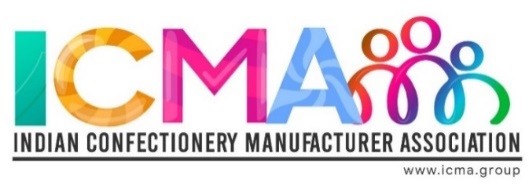 INDIAN CONFECTIONERY MANUFACTURER ASSOCIATION203, Amrit Chambers, 78-79, Scindia House, Janpath, New Delhi- 110001Tel: +91 9911655992; E-mail: - info@icma.group; Website: - www.icma.groupDate…………….				                                   Region :  East  / West / North / South     Applicant’s Signature						                 (Please affix Organization Stamp)APPLICATION FOR MEMBERSHIPAPPLICATION FOR MEMBERSHIPFull Name of the Organization/IndividualAddress of Head OfficeCity: _______   State:________  PIN__________  Contact DetailsTel No :___________Mobile No:__________E-mailWebsiteGST NoPAN NoYear of EstablishmentFactory AddressCity: _______ State:________ PIN:______Products Produced/PlannedAnnual Turnover for the last 3 years (in RupeesName(s) of the Authorized Representative(s) with Designation & Tel NoMr/Ms/Dr_________________ Tel No:__________________________Name(s) of the Authorized Representative(s) with Designation & Tel NoMr/Ms/Dr_________________ Tel No:__________________________Description of Business_________________________________________________________________________________________________________________________________________________________________________________________________________________________________________________________________________________________________________________Description of Business_________________________________________________________________________________________________________________________________________________________________________________________________________________________________________________________________________________________________________________Class of MembershipA)   National Membership	       	(a)	Ordinary		(d)	Affiliate	(b)	Associate		(e)	Corporate	(c)	Individual		(f)	Life Member (B)   International Membership	        (a) Individual	        (b) Institutions, Associations, Organizations, Firms, Companies etc.Class of MembershipA)   National Membership	       	(a)	Ordinary		(d)	Affiliate	(b)	Associate		(e)	Corporate	(c)	Individual		(f)	Life Member (B)   International Membership	        (a) Individual	        (b) Institutions, Associations, Organizations, Firms, Companies etc.Payment details:I/We am/are enclosing a Cheque/DD/NEFT No. ……………dated ……………. for Rs. ………….”                drawn in favour of “Indian Confectionery Manufacturer Association” as Annual Membership Fee for the Current Year.(b) I/We am/are making the payment of Rs……………………. in favour of “Indian Confectionery Manufacturer Association” as per your bank details given attached.Payment details:I/We am/are enclosing a Cheque/DD/NEFT No. ……………dated ……………. for Rs. ………….”                drawn in favour of “Indian Confectionery Manufacturer Association” as Annual Membership Fee for the Current Year.(b) I/We am/are making the payment of Rs……………………. in favour of “Indian Confectionery Manufacturer Association” as per your bank details given attached.CLASSIFICATION OF MEMBERSOrdinary Members being those Indian firms or companies who are:Engaged in the manufacture, processing, preservation, packaging of food itemsExporters of food items.Producers or suppliers of agricultural raw materials for food processing industry.Associate Members being those Indian firms or companies who are producers or suppliers of non-agricultural raw materials, food packaging materials or food processing/preservation/packaging equipment/machinery or are engaged in food service/catering, quality control, consultancy services, certification/auditing, testing/analysis, warehousing, distribution, trading, retailing, logistics, publication in the food sector.Individual Members being those Indian individuals who by themselves are neither  manufacturers nor processors nor exporters nor producers nor suppliers of raw materials/packaging materials/equipment/machinery to the Food Processing/Preservation/Packaging Industry, nor they are traders, retailers, distributors, warehousing units, nor firms/companies engaged in food service/catering, quality control, consultancy services, certification/auditing, testing/analysis, logistics, publication in the food sector and are not eligible to be enrolled as Ordinary or Associate Members as per Sub-clauses 8(a) & 8(b) above but have otherwise a background in Food Processing/Preservation/Packaging Industry. Individuals working for such firms/companies which are eligible to be covered by Sub-clauses 8(a) & 8(b) above cannot become individual Members unless their firm/company is a member of the Association.Honorary Members being persons of exemplary scientific/technical research work who have significantly contributed to the improvement and development of Confectionery/Food Processing/Preservation/Packaging Industry in India. Nomination for Honorary Member to be made by the Executive Committee on the advice of Permanent Standing Council and ratified by the General Body Meeting of the Association.Patron Members being persons of national or international eminence who approve of the objects of the Association and are, by virtue of their standing or position, capable of furthering the interests of the Association. Nomination for Patron Member to be made by the Executive Committee on the advice of Permanent Standing Council and ratified by the General Body Meeting of the Association.Affiliated Members being those Indian Organizations, Associations, Institutions interested in Confectionery/Food Processing/Preservation/Packaging Industry but who by themselves are not eligible to be enrolled as Ordinary or Associate Members as per Sub-clauses 8(a) & 8(b) above.Corporate Member being those Ordinary Members covered under Sub-clause 8(a) above              who may become Corporate Member by paying a one-time membership fee of Rupees Five Lakh only. The Executive Committee may recommend to the General Body Meeting to revise this amount from time to time and to charge a small yearly sustenance fee from such members.Life-time Members with one-time fee of 10 times in the relevant category fee applicable to be paid in lump-sumInternational Member being those Individuals, Firms, Companies, Organization, Associations, Institutions from other countries who are involved in confectionery/food processing/preservation/packaging and related activities or are producers/suppliers of raw materials or packaging materials or equipment or machinery or processed food products or are traders, retailers, distributors, warehousing units, or firms engaged in quality control, consultancy services, food service/catering, certificating/auditing, testing/analysis, logistics, publication in the food sector or are directly interested in Confectionery/Food Processing/Preservation/Packaging Industry. International Members are not entitled to vote or hold any office in the Association.